Šolski center Novo mestoŠegova ulica 1128000 Novo mestoSrednja zdravstvena in kemijska šola  ZDRAVSTVENA NEGA BOLNIKA PO                    MOŽGANSKI KAPI 		         ČLOVEŠKI MOŽGANI!Možgani nadzirajo in usklajujejo večino gibanja, vedenja in homeostatskih telesnih funkcij kot so srčni ritem, krvni tlak, ravnovesje telesnih tekočin in telesna temperatura. Funkcije možgan so odgovorne za kognitivne in emocionalne procese, pomnenje, motorično učenje in druge vrste učenja.Možgani so pretežno sestavljeni iz dveh vrst celic: nevronov in glialnih celic. Slednje služijo pretežno podpori in varovanju nevronov. Nevroni prenašajo informacije v obliki električnih sunkov, znanih kot akcijski potencial. Z drugimi nevroni v možganih in drugod po telesu komunicirajo tako, da prek rež, imenovanih sinapse, pošiljajo molekule kemijskih snovi, imenovanih nevrotransmiterji.  Možgani človeka so glede na telesno velikost nadpovprečno veliki in kompleksni.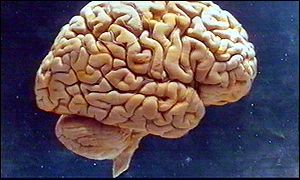            		SPLOŠNO O MOŽGANSKI KAPI!Definicija možganske kapi:Je bolezen možganskega parenhima, ki je rezultat motene prekrvavljenosti možgan. Kljub diagnostičnem in terapevtskem napredku je CVI na 3. mestu vzroka smrti in na 2. mestu vzroka za invalidnost.Glavni vzrok:Je  ateroskleroza, ko se na stene žil nalagajo snovi, ki žilo postopoma zapirajo zato pride do ishemičnega inzulta (75-85%  primerov). Poznamo pa tudi hemoragični inzult (20-25% primerov), ki je posledica poka žile.Simptomi te bolezni so: Mrtvičenje  ustnic, motnje vida, motnje govora, močan glavobol, atrofija mišic na polovici telesa, vrtoglavica, motnje zavesti.Rizični faktorji:hipertenzijadiabeteshiperlipidemijafizična neaktivnostmotnje v srčnem ritmu alkoholstresstarostPrimarna preventiva: Je ta, da se izogibamo rizičnim faktorjem in živimo čimbolj zdravoSekundarna preventiva: Je ta, da zdravimo čimprej, rehabilitacija in boj proti rizičnim faktorjem. Priporoča se acetilsalicilna kislina ( aspirin) 75-100 mg/dan v kombinaciji z dipiridamolom.Bolniki z možgansko kapjo se zdravijo na nevrološkem oddelku in klinikah, domu  počitka in po odpustu iz bolnice tudi doma.Za ugotavljanje možganske kapi je potreben CT možganov, kar lahko zelo pomaga, saj v roku treh ur po kapi lahko damo bolniku zdravilo, ki raztopi krvni strdek in zmanjša  posledice.  Pri bolnikih, ki jim v 24 urah izginejo vsi znaki kapi govorimo, da je bolnik utrpel tranzitorno ishemično atako, v žargonu TIA.DIHANJE!Ponavadi z dihanjem nima problema. Lahko sicer aspirira hrano pri hranjenju zato moramo paziti, da ga hranimo strpno v sedečem položaju.Če pa pride do problemov pri dihanju se zdravnik lahko odloči za aplikacijo kisika, vstavitev kanile v najhujšem primeru pa traheostomo.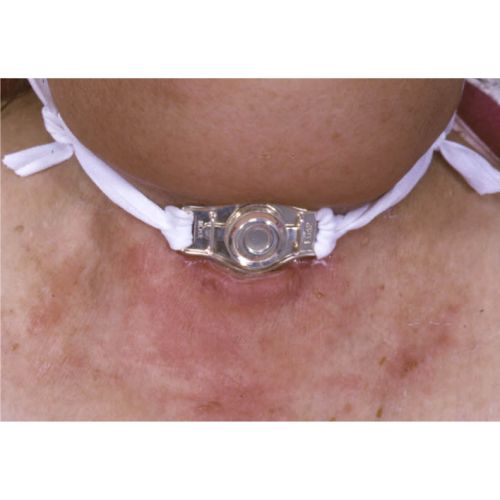   		    PREHRANJEVANJE IN PITJE!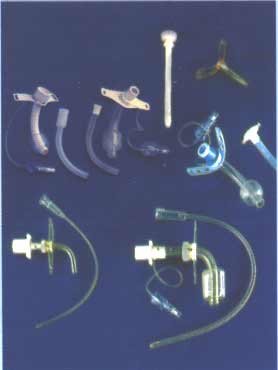 Bolnik po preživeli možganski kapi potrebuje pomoč tudi pri hranjenju. Da bi mu omogočili in olajšali hranjenje moramo biti potrpežljivi a vztrajni. Velikokrat vključimo tudi svojce.HRANJENJE:hranimo počasi, previdno, potrpežljivo in v zgodnji fazi po žlički.hrano naj bolnik uživa v mirupoložaj je polsedeči ali sedeči z dvignjenim vzglavjemzalogaji katere polagamo bolniku na neprizadeto stran morajo biti majhni, da        jih lažje prežvečikadar je mogoče položimo bolnikovo roko v svojo in jo vodimo, da refleksno      odpira usta- tako ga tudi ne presenetimo s hranohrano tudi postavimo v vidno polje bolnika, da jo vidi in mu s tem tudi      vzpodbudimo tekbolniku hrano tudi opišemožlico polagamo na spodnjo ustnico in s tem izzovemo refleks – odpiranje ustza hranjenje lahko izdelamo tudi načrt – vrsta in količina hrane, čas hranjenja,      način hranjenjatemperatura hrane naj bo primerna – ne prevroča, ne premrzlav zgodnji fazi okrevanja je priporočljiva kašasta hrana, saj se tekoča rada zaletavav kasnejši fazi lahko bolnik je sam, mi mu približamo mizico z hrano on pa je z                          neprizadeto rokoPITJE:pijačo ponudimo v kozarcu po slamicislamica naj bo vedno potopljena v tekočino, da ne bo bolnik srkal zrakakozarčki z dulčkom niso priporočljivi, saj se težje čistijobolniku lahko dajemo pit tudi po žlički- žličko napolnimo do tri četrt in jo         postavimo na spodnjo ustnicolahno dvigujemo žlico, da tekočina teče v usta in bolnik lahko normalno požiraJEDILNI PRIBOR:bolnik si lahko pomaga s posebej prirejenim jedilnim priborompribor ima lahko ukrivljena držala, nož tudi ukrivljeno konicokrožnik je podoben otroškemu in se prilepi na površino, da se ne bi odmikal;      prav tako ima lahko dodatno obrobo na robu, da bolnik lažje zajame hranopri pitju si pomaga s slamico oziroma cevkoimproviziran jedilni pribor pa lahko naredimo tudi sami iz teniške žogice ali      raznih spužv, ki dajejo oporo in se prilegajo v bolnikovo dlanDRUGI NAČINI HRANJENJA:*ENTERALNO- hranjenje po sondiče je bolnik  v nezavestitudi v primeru pri motnjah požiranjasonda je lahko nasogastrična (speljana čez nos), gastrična in        jejunostoma (operacijsko speljana v želodec ali tanko črevo)bolnika hranimo mi*PARENTERALNO- hranjenje mimo prebavnega traktakadar bolnik ne more, noče, ali ne sme jestiinfuzija speljana v žilohrana je industrijsko pripravljena in zadosti kaloričnim in biološkim potrebam organizma USTNA NEGA:bolniku po hranjenju izvajamo ustno negozaradi otrplosti mišic tudi z jezikom ni zmožen premikati koščkov hraneizvajamo tudi zato, da ne bi hrana (če je je kaj ostalo v ustih) zdrknila v žrelo in      zaprla dihalno potZDRAVILA – MEDIKAMENTI:ob slabosti in bruhanju lahko bolniku predpiše zdravnik tudi antiemetike                 IZLOČANJE IN ODVAJANJE!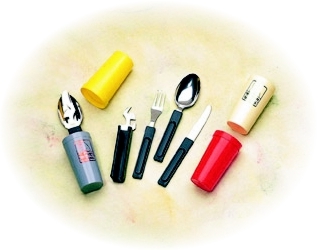 Bolnik je po kapi pogosto inkontinenten. Lahko kontrolira izločanje urina in blata, a zaradi motnje govora nas ne more opozoriti na to.Bolnika učimo hoje na stranišče, samostojnega slačenja, sedenja na stranišču, brisanja in umivanja rok. K izboljšanemu odvajanju prispevajo tudi pravilna prehrana, masaža in gibanje, saj to močno vpliva na peristaltiko črevesja.K izločanju in odvajanju pa spada tudi bruhanje in vodenje bilance tekočin.STRANIŠČE:na stran zdrave roke namestimo 60 centimetrov dolgo poševno držaloče je potrebno za lažje vstajanje lahko tudi školjko dvignemo za 8-15      centimetrovvrata naj se ne zaklepajovrata naj se odpirajo navzven, zato da je omogočen dostop do bolnika če le-ta   pade, prav tako naj bodo široka vsaj 90 centimetrov, da lahko pride noter   		bolnik na invalidskem vozičkuPOSTELJNA POSODA:veliko bolnikov je nepokretnih, zato potrebo opravljajo v posteljibolniku jo prinesemo takoj ko zaprosi zanjoče nas ni pri bolniku naj ima ta ob postelji signalno napravo, s katero nas pozove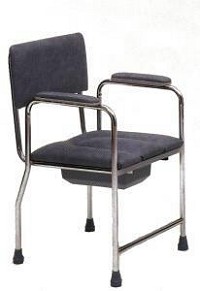 Pri takih bolnikih je pogosta tudi obstipacija, zato pripravljamo hrano, katera pospeši peristaltiko. Če pa obstipacija traja dalj časa zdravnik predpiše odvajala.Prav tako pa ima lahko bolnik ki je nepomičen vstavljen urinski kateter in nosi plenico. Pri njih moramo pogosteje izvajati anogenitalno nego in preverjati ali je bolnik odvajal.Tudi učenje specialnih vaj bolniku zelo pomaga. To so vaje, ki krepijo mišice na dnu medenice. Potekajo kot trening mišic medeničnega dna. BRUHANJE:opazimo že pri prvem zaužitju hranelahko je tudi posledica poškodbe centra v podaljšanem hrbtnem mozgupri bruhanju bolnika pomirjamo, ga namestimo v ustrezen položajodstranimo mu zobno protezo in pridržimo ledvičkopotem poskrbimo za ustno nego in preoblečemo umazano periloče je pogosto zdravnik predpiše antiemetikeBILANCA TEKOČIN:merimo zaužito in izločeno količino tekočine pri bolnikupomaga nam, da ne pride pri bolniku do dehidracije     GIBANJE IN USTREZNA LEGA!Bolniku po prestali možganski kapi nudimo nego pri gibanju in ustrezni legi, saj je zaradi ohromelosti polovice telesa sam tega nezmožen. Pri tem upoštevamo stanje bolnika, njegove želje in možne dodatne zaplete.Bolniku v zgodnji fazi okrevanja pogosto menjavamo položaje v postelji, saj s tem preprečujemo spremembe mišičnega tonusa, zmanjšano gibljivost sklepa in zmanjšan vpliv negiranja prizadete strani. Nameščanje vpliva tudi na preprečevanje pljučnih zapletov- predel prsnega koša na katerem bolnik leži je namreč fiksiran, zato je gibanje inhibirano. Že po 1-2 urah lahko pride do ireverzibilnih poškodb kožnega tkiva.V poznejši fazi naj bolnik nosi udobne, a dovolj čvrste čevlje, ki mu dajejo oporo v nogi. Naj ne nosi ponošenih. Pohištvo pa priredimo tako, da se bo nanj opiral ob hoji – pravilna višina stola in delovne mize. Hromo okončino večkrat razgibamo.POLOŽAJI V POSTELJILEŽE NA PRIZADETI STRANI:eden najpomembnejših od začetkavpliva na zmanjšanje tonusa zaradi podaljšane cele prizadete stranipoveča zavedanje prizadete strani (sposobna roka prosta za različne aktivnosti)glava v liniji trupaspodnja rama je iztegnjena (protrahirana), podlaht je v supinacijizdrava roka počiva na trupu ali zadaj na blazinispodnji ud je ekstendiran v kolku in rahlo flektiran v kolenu (položaj koraka)zgornja noga je postavljena naprej, na blazinine podlagamo stopalLEŽE NA NEPRIZADETI STRANI:bolnik je popolnima na bokuglava je v liniji trupatrup je pravokoten glede na posteljorama je protrahirana, zgornji ud v je postavljen naprej na blaziniprizadeta noga v položaju fleksije kolka in kolena, podprta z blazinodruga noga je ekstendirana v kolku in rahlo fleksirana v kolenulahko podložena blazina za hrbtomne podlagamo stopalLEŽE NA HRBTU:čim manjlahko nastane dekubitus na področju sakruma, pete in gležnjaglava je rotirana na prizadeto stran in rahlo fleksirana na neprizadetorama je protrahirana na blazini, zgornji ud ob telesu ali elevaciji na blazini nad        glavopodložimo blazino pod kolk, da preprečimo retrakcijo medenice in zunanjo rotacijo spodnjega udaSEDENJE V POSTELJI:ni priporočljivo, je pa nujnomora biti pokonci kolikor je le mogoče – teža enakomerno razdeljenarama je protrahirana od telesa na blazini ali mizicispodnja uda vzporedna in nista v zunanji rotacijiPOLSEDEČI POLOŽAJ:se ga izogibamo zaradi povečane fleksije trupa in ekstenzije spodnjih okončinvelika nevarnost dekubitusaSEDE NA STOLU:boljši položaj kot sedenje v postelji ali čez rob posteljekolki, kolena in stopala v pravem kotu glava in trup sta v liniji tako, da je teža razporejena na obe strani enakoprizadeta rama je protrahirana, ud oprt na blazino, mizo ali naslonjalo stolaPri vstajanju mora bolnik premagati gravitacijo, če pa ni siguren v svoje zmožnosti in čuti da bo padel naj pade na neprizadeto stran. Nega ni namenjena učenju hoje, vendar delamo tako, da bo rezultat hoja.   SPANJE IN POČITEK!Bolnik naj spi obrnjen na svojo neprizadeto stran. Naj bo obrnjen toliko proti robu postelje da lahko doseže stikalo za luč, nočno omarico, kozarec oziroma svoje pripomočke.Za varnost mu namestimo ograjico, če pa je nemiren in skuša odstraniti infuzijo uporabimo varnostne pasove.Pri dolgotrajnem ležanju lahko pride tudi do dekubitusa, zato pogosto menjavamo položaje oziroma obračamo bolnika.PREVENTIVA DEKUBITUSA:pravilen položajmed noge v kolenskem predelu mu podložimo blazinoblazino podložimo oziroma namestimo tudi za hrbetuporabljamo tudi antidekubitusne pripomočke (blazine, ovčjo volno, blazine polnjene z želejem, zračne blazine)kožo dobro umivamo, osušimo in namažemo s kremoovčja volna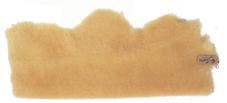   anti dekubitus blazina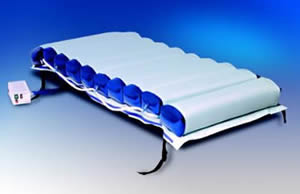  anti dekubitus stol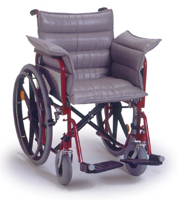   OBLAČENJE!Oblačila naj bodo preprosta, taka ki se raztegnejo. V zgodnji fazi okrevanja naj bo to trenirka.Za oblačenje nogavic je na voljo poseben pripomoček, ki bolniku olajša delo, a se moramo o njemu prej posvetovati z delovno terapevtko.Pri oblačenju si najprej pripravimo tisto, kar bomo potrebovali prvo.Postopek je tak, da prvo oblečemo prizadeto roko in nogo, šele nato zdravo. Pri slačenju pa ravno obratno- prvo neprizadeto roko in nogo.OBLAČENJE SRAJCE:položimo na prsi in nagubamonagubamo rokav in primemo bolnikove prste prizadete roke, nato zdravedvignemo bolnika in mu potegnemo srajco čez glavo, nato ga dvignemo v       križu in poravnamoSLAČENJE SRAJCE:bolnika dvignemo v križu in srajco nagubamo čim višjeglavo mu nagnemo naprej, dvignemo roke in potegnemo srajco čez glavoslečemo zdravo, nato še prizadeto rokoPazimo tudi na možne infuzije!SLAČENJE IN OBLAČENJE HLAČ:hlačnici nagubamo, namestimo na nogi in potegnemo do pasuslačimo enakoOBUVANJE:z dolgo žlicoprimerni so čevlji z zadrgo ali velcro trakovi (ježek)izogibamo se vezalkam  		    OSEBNA HIGIENA!Osebna higiena oziroma umivanje in kopanje bolnika teži k temu, da se začne zavedati svoje prizadete strani in da nam pove kako čuti na prizadeti in zdravi polovici telesa.Vsak dan izvajamo posteljno kopel, večkrat na dan osvežilno kopel, intimno nego in higieno ust.Bolnika vzpodbujamo da sam naredi čim več stvari. Pripomočke postavimo v vidno polje in dovolj blizu da jih lahko sam doseže. Če je čisto nepomičen ga v celoti umijemo mi. Naredimo posteljno kopel, nego rok in nohtov, tudi umijemo glavo v postelji.Največjo pozornost pa namenimo ustni negi, saj bolnik sam ne more z jezikom odstraniti koščkov hrane ki so se zataknili v ustih.Smer umivanja bolnika je vedno od zdrave k bolni strani.Kožo po tuširanju dobro osušimo in namažemo s kremo. Odstranimo tudi poroženele dele in o spremembah poročamo medicinskim sestram ali zdravniku.    IZOGIBANJE NEVARNOSTIM!Najbolj pogosti so padci in zdrsi, lahko pa pride tudi do opeklin.Bolniku namestimo na posteljico zaščitno ograjico, ki preprečuje padec in hkrati pomirja bolnika saj se počuti varnejšega.Omogočimo mu tudi uporabo ustreznih in varnih pripomočkov za gibanje kot so bergle, običajno hoduljo in premikajočo se hoduljo, štirinožni pripomoček, invalidski voziček.Mi pa si pri premikanju oziroma dvigovanju bolnika lahko pomagamo z dvigalom.Prav tako od bolnika oziroma oskrbovanca umaknemo predmete s katerimi bi se lahko poškodoval ( ostri predmeti, ogenj oziroma sveče).Opozarjamo ga na spolzka tla, mu ponudimo oporo pri premagovanju stopnic in če težje hodi.Če je bolnik po prestali možganski kapi tudi psihično neuravnotežen pazimo na njegovo varnost in ga ne puščamo samega. V sobi zapremo vsa okna in poskušamo preprečiti dostop do njih. Če je bolnik agresiven in vidimo da lahko škodi sebi in tudi ostalim pacientom uporabimo varnostne pasove.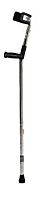 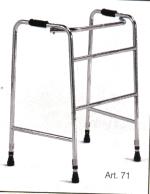 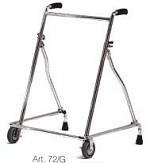 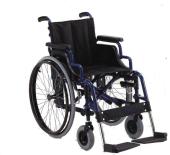 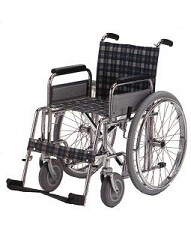 KOMUNIKACIJA!Pogosto je pri bolnikih po možganski kapi prizadet center za govor.  Pri njemu so motene motorične, zaznavne, kognitivne, vedenjske in emocialne sposobnosti.Ločimo jih v več skupin:AFAZIJA:-receptivna ali Wernickeyeva (bol. stavek sliši, ga ponovi ne razume                          pa pomena)                      -ekspresivna ali Brokova (bolnik težko izraža svoje misli z                          govornimi in pisanimi simboli)                      -globalna (bolnik ne razume in ne govori, ne more brati ne pisati)		     -amnestična (bolnik pozablja besede)DIZARTRIJA- motnja v delovanju organov ki sodelujejo pri tvorbi glasov)GOVORNA APRAKSIJA-motnja v programiranju govoraAGNOZIJA:-vizualna (bolnik ne prepozna ničesar kar vidi)        -avditorna (beseda je za bolnika brez pomena)        -taktilna (bolnik ne spoznava predmetov s tipanjem)APRAKSIJA- motorična motnja, ko pacient ni sposoben smotrno uporabljati                                rok, ust in govornih organov ali pa orodij Bolnika vzpodbujamo za uporabljanje neverbalne komunikacije, se posvetujemo z logopedom ter poučimo svojce kako naj komunicirajo. Z bolnikom se lahko sporazumevamo tudi tako, da mu postavljamo vprašanja na katera odgovarja z da ali ne, saj tako spremljamo tudi razumevanje.Pri govoru je pomembno da govorimo počasi, uporabljamo kratke stavke in se izogibamo strokovnim besedam. Obrnjeni smo proti bolniku, da vidi naš obraz. Pomagamo si z gestami, pisanjem in risanjem. Pomembno je, da smo z takim bolnikom strpni.Zavedati pa se moramo, da bolnika ne učimo ponovno govoriti, ampak mu le pomagamo.Bolniku pa lahko pomagamo tudi s pripomočki za govorjenje kot so:GOVORNA TABLA:omogočena komunikacija s številkami, črkami in enostavnimi simbolibolnik na tablo pokaže z očmi ali pove z zlogilahko jo priredimo vsakokratni potrebiv prazna polja vpisujemo imenaKOMUNIKATOR:pisalni stroj v manjši oblikiobesimo bolniku okoli vrata ali pritrdimo na podlahetpopisani trak lahko odtrga in da sogovornikučrke so prirejene tako, da jih lahko uporablja tudi spastikGOVORNI APARAT:uporabnik ga lahko programira tako, da govori z njegovim glasom (človeškim)enostavni program (za otroke)zapleten govorni programELEKTRONSKI TIPKALNI STROJ:pripomoček bolnikom z popolno afazijoprenos sporočila sogovorniku preko svetlobnih znakov             KORISTNO DELO, RAZVEDRILO,                                         REKREACIJAZa različno zaposlitev pacienta poskrbi delavni terapevt. Fizioterapevt sodeluje, saj mora bolnik razgibati telo kolikor se le da.Omogočena je telovadba, ročna dela, branje.Mi takemu bolniku pomagamo s pogovorom in tudi sodelujemo pri izvajanju delovne terapije ter mu dajemo moralno podporo. Omogočimo mu tudi druženje v dnevnem prostoru, gledanje televizije in poslušanje radia, ter zraven preverjamo ali razume kaj se dogaja oziroma kaj je na programu (še posebej pri bolnikih z govornimi in razumskimi posledicami možganske kapi).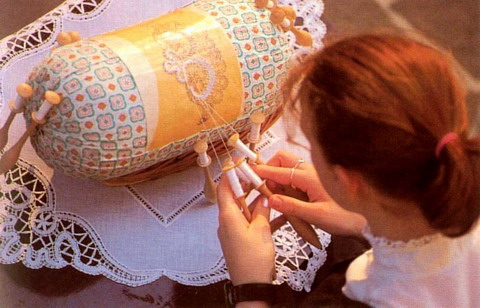 LITERATURA:Tetičkovič Erih - Obvarujmo se možganske kapi; Maribor : Obzorja, 1993Tetičkovič Erih in Žvan Bojana - Sodobni pogledi na možgansko žilne bolezni; Maribor : Obzorja, 2003Povše Marjeta - Možganska kap; Ljubljana, 1989Fink Alojzija, Černelč Marija Edita - Pomoč in oskrba; Ljubljana : DZS, 2005Inštitut Republike Slovenije za rehabilitacijo – MOŽGANSKA KAP priročnik za bolnikovo družino; Ljubljana 2001ZDRAVSTVENA nega 1; Maribor : Obzorja, 2003ZDRAVSTVENA nega 2; Maribor : Obzorja, 2004ZDRAVSTVENA nega 3; Maribor : Obzorja, 2005http://www.vestnik.szd.si/st3-s3/st3-s3-39-42.htmhttp://www.healthbosnia.com/bolesti/udar/ustanove.htmhttp://www.medicina.hr/rjecnik/m-pojam.htmKAZALOČLOVEŠKI MOŽGANI!	2SPLOŠNO O MOŽGANSKI KAPI!	3DIHANJE!	4PREHRANJEVANJE IN PITJE!	5HRANJENJE:	5PITJE:	5JEDILNI PRIBOR:	5DRUGI NAČINI HRANJENJA:	6*ENTERALNO- hranjenje po sondi	6*PARENTERALNO- hranjenje mimo prebavnega trakta	6USTNA NEGA:	6ZDRAVILA – MEDIKAMENTI:	6IZLOČANJE IN ODVAJANJE!	7STRANIŠČE:	7POSTELJNA POSODA:	7BRUHANJE:	8BILANCA TEKOČIN:	8GIBANJE IN USTREZNA LEGA!	9POLOŽAJI V POSTELJI	9LEŽE NA PRIZADETI STRANI:	9LEŽE NA NEPRIZADETI STRANI:	9LEŽE NA HRBTU:	9SEDENJE V POSTELJI:	10POLSEDEČI POLOŽAJ:	10SEDE NA STOLU:	10SPANJE IN POČITEK!	11PREVENTIVA DEKUBITUSA:	11OBLAČENJE!	12OBLAČENJE SRAJCE:	12SLAČENJE SRAJCE:	12SLAČENJE IN OBLAČENJE HLAČ:	12OBUVANJE:	12OSEBNA HIGIENA!	13IZOGIBANJE NEVARNOSTIM!	14KOMUNIKACIJA!	15GOVORNA TABLA:	15KOMUNIKATOR:	15GOVORNI APARAT:	16ELEKTRONSKI TIPKALNI STROJ:	16KORISTNO DELO, RAZVEDRILO, REKREACIJA	17LITERATURA:	18KAZALO	19